INDIAN SCHOOL AL WADI AL KABIR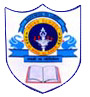 Department of Social Science                               Holiday Worksheet/Assignment.                              TOPIC:  CHANGES IN ARTS                 Class: VIII          Answer the following:Write a note on the painting introduced by the British.______________________________________________________________________________________________________________________________________________________________________________________________________________________________________________________________________________________________________________________________________________________________________________________________________How did the periodical press advent during the 19th century? Name few dramatists and prose writers.______________________________________________________________________________________________________________________________________________________________________________________________________________________________________________________________________________________________________________________________________________________________________________________________________How did the change in lifestyle reflect in architecture?______________________________________________________________________________________________________________________________________________________________________________________________________________________________________________________________________________________________________________________________________________________________________________________________________Write a short note on:Lithography:______________________________________________________________________________________________________________________________________________________________________________________________________________________________________________________________________________________________________________________________________________________________________________________________________Renaissance:______________________________________________________________________________________________________________________________________________________________________________________________________________________________________________________________________________________________________________________________________________________________________________________________________What do you know about the Performance art in British India?______________________________________________________________________________________________________________________________________________________________________________________________________________________________________________________________________________________________________________________________________________________________________________________________________How did printing press develop in India? Who introduced it to the Indians?______________________________________________________________________________________________________________________________________________________________________________________________________________________________________________________________________________________________________________________________________________________________________________________________________Write a note on Raja Ravi Varma?______________________________________________________________________________________________________________________________________________________________________________________________________________________________________________________________________________________________________________________________________________________________________________________________________“Chennai has an obvious British touch”. Justify?______________________________________________________________________________________________________________________________________________________________________________________________________________________________________________________________________________________________________________________________________________________________________________________________________What were the controversies associated with dance in colonial India?______________________________________________________________________________________________________________________________________________________________________________________________________________________________________________________________________________________________________________________________________________________________________________________________________How did the British history paintings in India reflect the attitudes of imperial conquerors?______________________________________________________________________________________________________________________________________________________________________________________________________________________________________________________________________________________________________________________________________________________________________________________________________Date of Submission – 10th Jan 2016